Ahoj druháčci,máme po online hodině.  Ještě si procvičíte prvouku a čtení s psaním.PrvoukaDnes nás čeká Smíšený lesTo znamená, že tam rostou stromy listnaté i jehličnaté.Stranu 24 si pečlivě přečtěte a zodpovězte dole na otázky.V pracovním sešitě si to teď zopakujte na zábavných úkolech- strana 24.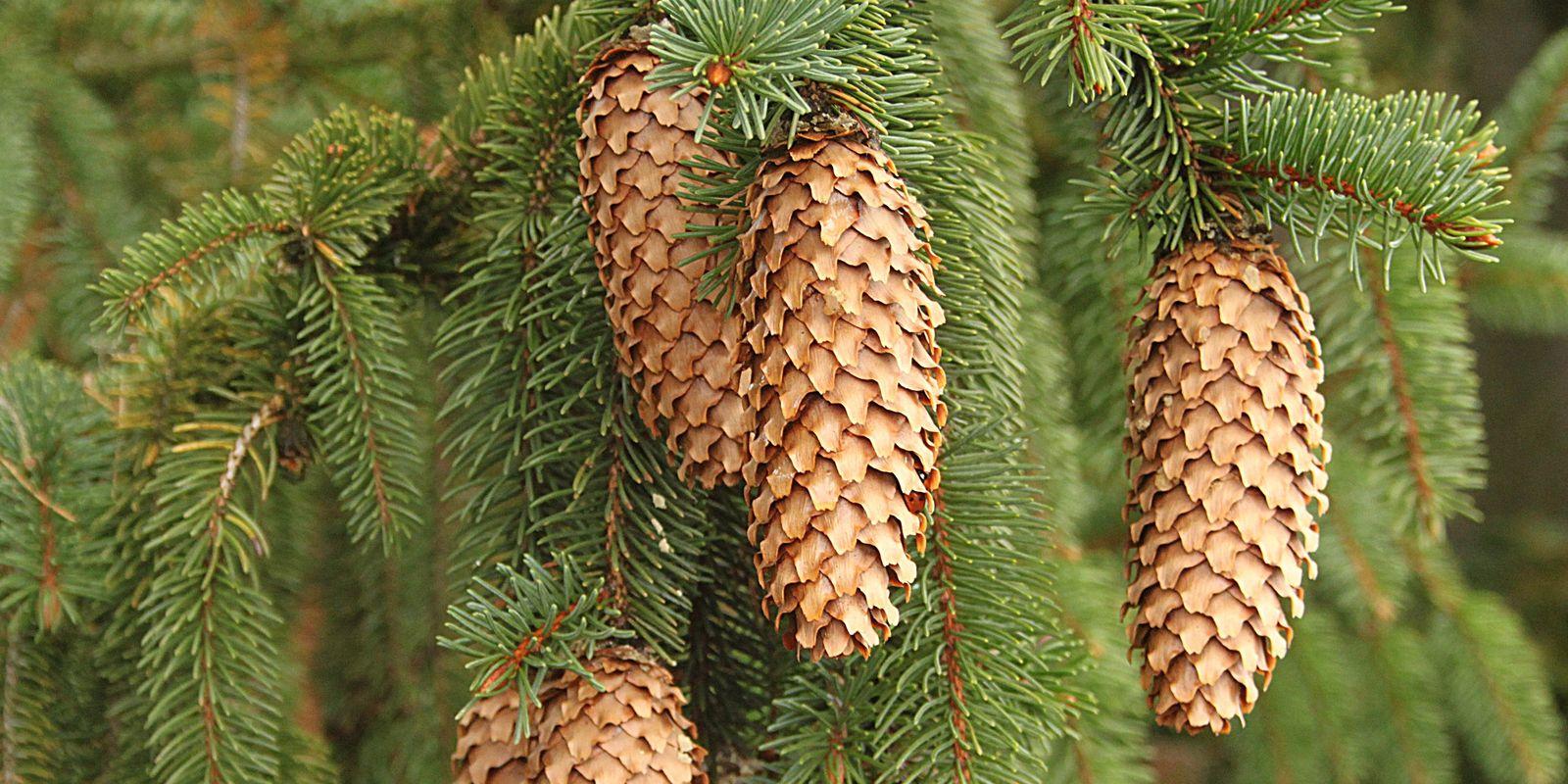 Poznáte strom na obrázku?Čtení, psaníNejdříve vylušti tento úkol.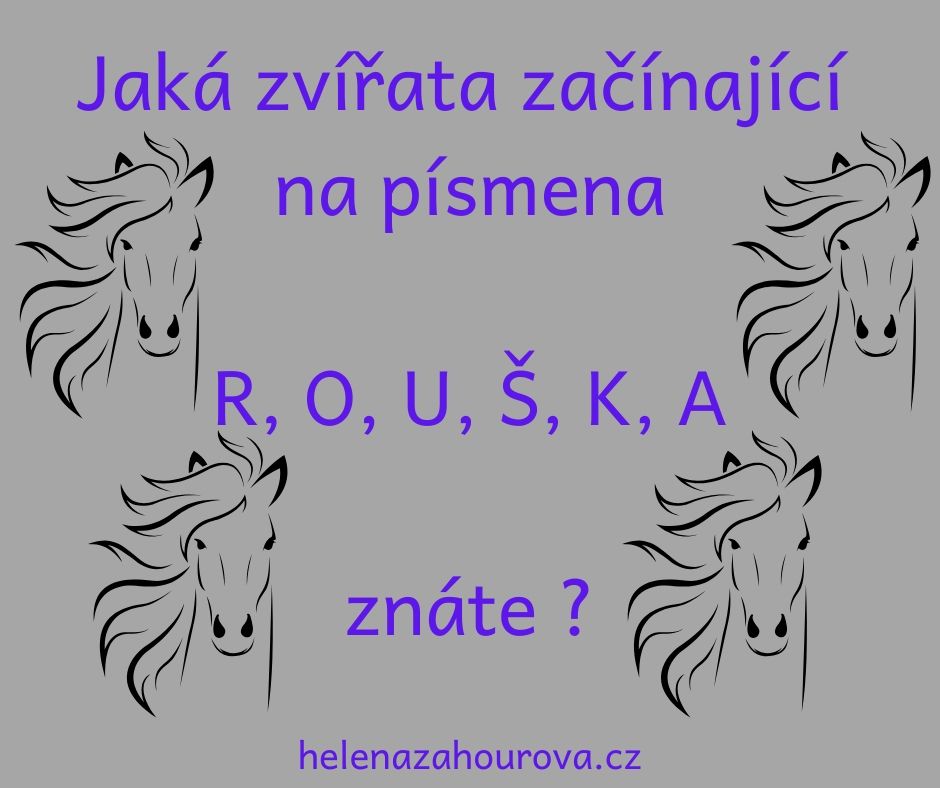 V písance dnes napiš ze strany 17 – 7 řádků. Nezapomeň na rozcvičku před psaním, dej si také 5x křížení. V čítance si přečti stranu 34 a najdi tyto slova-paloučku, dvanáct, Amálka, páraDnes jsou DUŠIČKY- Památka zesnulýchPrý v tento den mohly duše zpátky na svět. Ty dobré, i ty špatné. Zapalování svíčky je jedním z tradičních zvyků. Dle pověry měl oheň duším pomoci najít cestu zpět k živým.Tento den je u nás spojený především s návštěvou hřbitova, položením věnců, květin a zapálením svíček na hrobech zemřelých předků.Zapálená svíčka znamená vzpomínku na zesnulého a věnec nebo kytice, kterou pokládáme na hrob zase víra ve věčný život nebo poděkování zesnulému.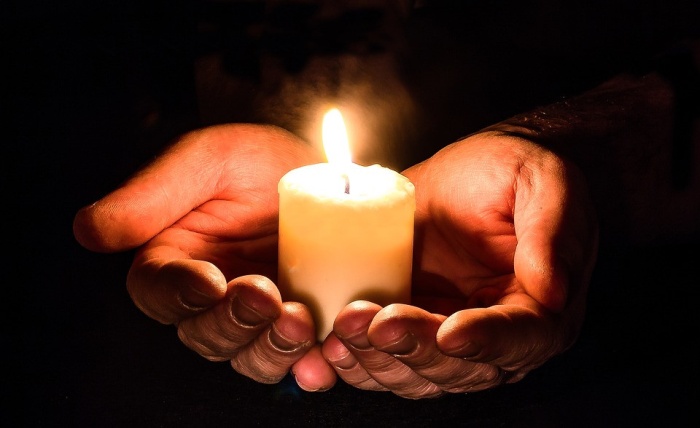 Přeji vám hezký listopadový den.Vaše paní učitelka Gabča